Maths – extension 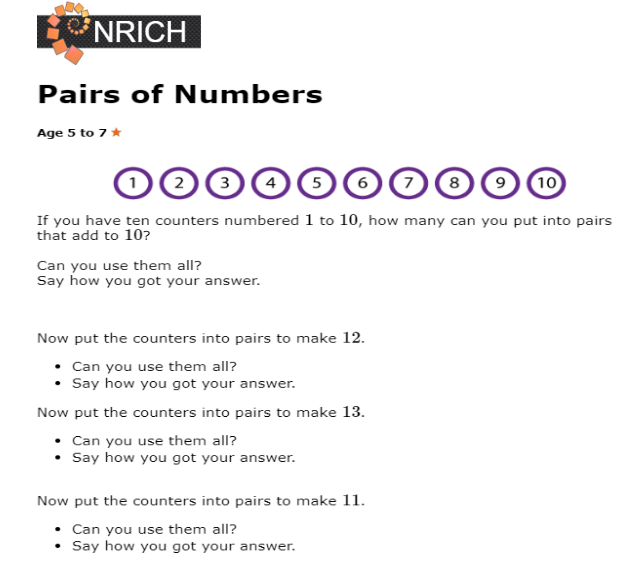 